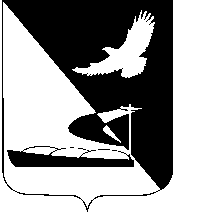 АДМИНИСТРАЦИЯ МУНИЦИПАЛЬНОГО ОБРАЗОВАНИЯ«АХТУБИНСКИЙ РАЙОН»ПОСТАНОВЛЕНИЕ04.12.2013                         						         № 1521Об утверждении муниципальной программы «Устойчивое развитие сельских территорий Ахтубинского района на 2014-2017 годы и на период до 2020 года» В соответствии с постановлением Правительства Российской Федерации от 15.07.2013 № 598 «О федеральной целевой программе «Устойчивое развитие сельских территорий на 2014-2017 годы и на период до 2020 года», администрация МО «Ахтубинский район»ПОСТАНОВЛЯЕТ:	1. Утвердить прилагаемую муниципальную программу «Устойчивое развитие сельских территорий Ахтубинского района на 2014-2017 годы и на период до 2020 года» (далее - Программа).	2. Финансовому управлению администрации муниципального образования «Ахтубинский район» (Бойко Е.Ю.) осуществлять финансирование мероприятий, предусмотренных Программой, в пределах средств утвержденного бюджета на текущий год и на плановый период. 3. Постановление администрации МО «Ахтубинский район» от 31.10.2013 № 1359 «Об утверждении муниципальной целевой программы «Улучшение жилищных условий граждан, проживающих на территории Ахтубинского района в сельской местности, и обеспечение доступным жильем молодых  семей и молодых специалистов на селе на 2014–2017 годы» признать утратившим силу.	4. Отделу информатизации и компьютерного обслуживания администрации МО «Ахтубинский район» (Проскуряков Е.П.) обеспечить размещение настоящего постановления в сети Интернет на официальном сайте администрации МО «Ахтубинский район» в разделе «Экономика» подраздел «Программы и прогнозы».	5. Отделу контроля и обработки информации администрации МО «Ахтубинский район» (Свиридова Л.В.) представить информацию в газету «Ахтубинская правда» о размещении настоящего постановления в сети Интернет на официальном сайте администрации МО «Ахтубинский район» в разделе «Экономика» подраздел «Программы и прогнозы».Глава муниципального образования                                                В.А. ВедищевУТВЕРЖДЕНАпостановлением администрации МО «Ахтубинский район»от 04.12.2013  № 1521Муниципальная программа«Устойчивое развитие сельских территорий Ахтубинского района на 2014–2017 годы и на период до 2020 года» Паспорт муниципальной программы«Устойчивое развитие сельских территорий Ахтубинского района на 2014 – 2017 годы и на период до 2020 года» 1. Общие положенияСложившаяся ситуация в социальной сфере на селе является тормозом в формировании социально-экономических условий устойчивого развития сельских поселений Ахтубинского района.Для устойчивого социально-экономического развития муниципальных поселений района и эффективного функционирования агропромышленного производства района необходима государственная поддержка развития социальной сферы и инженерной инфраструктуры на селе.	Исходя из задач социально-экономической политики страны на ближайший период и долгосрочную перспективу, для преодоления критического положения в сфере социального развития села необходимо проведение упреждающих мероприятий, одним из которых является разработка, принятие и реализации муниципальной программы «Устойчивое развитие сельских территорий Ахтубинского района на 2014-2017 годы и на период до 2020 года».Программа направлена на повышение качества жизни сельского населения, создания благоприятных социально-экономических условий для комплексного и устойчивого развития сельской экономики Ахтубинского района.2. Содержание проблемы, обоснование необходимостиее решения программным методомФормирование модели устойчивого и эффективного развития сельского хозяйства, сельских территорий является основной целью государственной аграрной политики, что закреплено в Федеральном  законе от 29.12.2006 № 264-ФЗ «О развитии сельского хозяйства». Переход России к инновационному социально-ориентированному типу развития, предусмотренный Концепцией долгосрочного социально-экономического развития Российской Федерации до 2020 года, требует пересмотра места и роли сельских территорий в осуществлении стратегических социально-экономических преобразований в стране и обеспечении продовольственной безопасности.На территории Ахтубинского района находится 15 муниципальных образований - 12 сельских и 3 - городских, в которых постоянно проживает более 67 тыс. человек. Сельские территории Ахтубинского района обладают природным, демографическим, экономическим и историко-культурным потенциалом. Однако комплекс накопившихся проблем в социально-экономическом, экологическом и демографическом развитии  села препятствует его переходу к динамичному устойчивому развитию.Показателем результативности использования программно-целевого подхода являются позитивные изменения в комплексном развитии сельских территорий в ходе реализации федеральной целевой программы «Социальное развитие села до 2013 года», утвержденной постановлением Правительства Российской Федерации от 03.12.2002 № 858. Программа осуществлялась поэтапно: I этап - 2003-2005 годы, II этап - 2006-2010 годы, III этап осуществляется в 2011-2013 годах.В связи с этим, наиболее оптимальным и реалистичным  с точки зрения финансового обеспечения является базовый вариант реализации Программы, который обеспечит достижение целевых индикаторов и показателей устойчивого развития сельских территорий и рациональное использование бюджетных средств.Предлагаемый комплекс мероприятий муниципальной программы «Устойчивое развитие сельских территорий Ахтубинского района на 2014-2017 годы и на период до 2020 года» является одним из основных инструментов решения стратегической задачи по повышению уровня и качества жизни на селе в Ахтубинском  районе.Учитывая объективные особенности развития сельских территорий и имеющийся значительный разрыв в уровне и качестве жизни на селе по сравнению с городом, изменение ситуации возможно только на условиях использования программно-целевого метода.Использование этого метода позволит обеспечить сбалансированность комплексного подхода и расстановку приоритетов, обеспечивающих оптимально-позитивный  вариант развития ситуации в социально-экономическом развитии сельских территорий и создании предпосылок для устойчивого развития сельских территорий Ахтубинского района.3. Основные цели и задачи ПрограммыМероприятия по устойчивому развитию сельских территорий направлены на достижение следующих целей:- улучшение условий жизнедеятельности в сельской местности Ахтубинского района; - активизация участия граждан, проживающих в сельской местности Ахтубинского района, в реализации общественно значимых проектов. Для достижения поставленных целей предусматривается решение следующих задач:- улучшить жилищные условия сельского населения Ахтубинского района, в том числе обеспечить доступным жильем молодых семей, молодых специалистов на селе; - повысить доступность первичной медицинской помощи сельскому населению;- создать условия для занятий физкультурой и спортом большему числу жителей сельской местности;- повысить общественную значимость развития сельских территорий Ахтубинского района и привлекательность сельской местности для комфортного проживания и приложения труда;- повысить уровень комплексного обустройства населенных пунктов, расположенных в сельской местности, объектами социальной и инженерной инфраструктуры; - стимулировать инициативу сельских жителей в развитии сельских территорий Ахтубинского района.4. Сроки и этапы реализации ПрограммыРеализацию задач устойчивого развития сельских территорий предусматривается осуществлять на основе использования комплексной региональной оценки  сельского развития и дифференцированного подхода с учетом сравнительных преимуществ и особенностей сельского развития Ахтубинского района, поиска точек роста и поддержки приоритетных направлений развития сельских территорий.Реализацию программы предлагается осуществить в 2014-2020 годах без выделения этапов.5. Перечень Программных мероприятийДля достижения цели и решения поставленных в рамках программы задач предусматривается проведение комплекса программных мероприятий: - обеспечение комфортных жилищных условий граждан,  проживающих в сельской местности Ахтубинского района;-  повышение доступности первичной медицинской помощи сельскому населению;- создание условий для занятий физкультурой и спортом большему числу жителей сельской местности.Перечень основных мероприятий Программы указан в приложении к настоящей Программе.6. Ресурсное обеспечение ПрограммыРеализацию мероприятий программы планируется осуществлять за счет средств федерального бюджета, бюджета Астраханской области, бюджета муниципального образования «Ахтубинский район» и внебюджетных источников (Таблица 1).Уровень софинансирования Программы предусмотрен за счет средств муниципального образования и внебюджетных источников, который определен муниципальными программами устойчивого развития сельских территорий, направленными на создание благоприятных  инфраструктурных условий в сельской местности, в соответствии  с документами территориального планирования.Финансовые затраты на реализацию программы составляют             175,81 млн.  рублей, в том числе:- средства  федерального бюджета – 63,02 млн. рублей;- средства бюджета Астраханской области – 60,05 млн. рублей;- средства бюджета муниципального образования «Ахтубинский район» – 6,80 млн. рублей;- внебюджетные средства – 45,94 млн. рублей.Таблица 17. Организация управления Программой и контроль за ходом ее реализации	Управление реализацией Программы осуществляет заказчик Программы – администрация муниципального образования «Ахтубинский район».  Заказчик Программы:	- осуществляет отбор мероприятий программы, формирует перечень мероприятий Программы на основании предложений муниципальных образований  поселений Ахтубинского района;	- согласовывает в установленном порядке проекты, необходимых для выполнения Программы;	- согласовывает с исполнителями Программы возможные сроки выполнения мероприятий, объемы  и источники финансирования Программы;	- обеспечивает организацию информационной и разъяснительной работы, направленной на освещение целей и задач Программы.8. Оценка результативности и эффективности реализации ПрограммыИспользование комплексного подхода к повышению уровня комфортности проживания в сельской местности будет способствовать созданию благоприятных условий для повышения инвестиционной активности в агропромышленном комплексе.Реализация программных мероприятий к 2020 году позволит обеспечить:	- улучшение жилищных условий 72 семьям, в том числе 36 молодым семьям и молодых специалистов; - повышение гражданской активности и участия граждан, проживающих в сельской местности, в решении вопросов местного значения путем поддержки проектов местных инициатив;- повышение общественной значимости развития сельских территорий Ахтубинского района и привлекательности сельской местности для комфортного проживания и приложения труда.										Таблица 2Показатели результативности и эффективности реализации ПрограммыВерно:Приложение к муниципальной  программе«Устойчивое развитие сельских территорий Ахтубинского  района на 2014-2017 годы и на период до 2020 года»       Перечень мероприятий муниципальной  программы  «Устойчивое развитие сельских территорий Ахтубинского района на 2014-2017 годы и на период до 2020 года»Наименование Программы Муниципальная программа «Устойчивое развитие сельских территорий Ахтубинского района на 2014–2017 годы и на период до 2020 года» (далее – Программа)Основание для разработки Программы  Федеральный закон от 29.12.2006 № 264-ФЗ «О развитии сельского хозяйства»;Указ Президента Российской Федерации от 30.01.2010 № 120 «Об утверждении Доктрины продовольственной безопасности Российской Федерации»;постановление Правительства Российской Федерации от 14.07.2012 № 717 «О государственной Программе развитие сельского хозяйства и регулирования рынков сельскохозяйственной продукции, сырья и продовольствия на 2013-2020 годы»;постановление Правительства Российской Федерации от 15.07.2013 № 598 «О федеральной целевой программе «Устойчивое развитие сельских территорий на 2014-2017 годы и на период до 2020 года»;распоряжение Правительства Российской Федерации от 05.09.2011 № 1538-р «Об утверждении Стратегии социально-экономического развития Южного федерального округа до 2020 года»;Закон Астраханской области от 03.07.2009            № 53/2009-ОЗ «О стратегическом планировании социально-экономического развития Астраханс-кой области»;постановление Правительства Астраханской области от 24.02.2010 № 54-П «Об утверждении Стратегии социально-экономического развития Астраханской области до 2020 года»;постановление Правительства Астраханской области от 21.11.2012 № 502-П «О концепции развития агропромышленного комплекса Астраханской области до 2020 года»; распоряжение Правительства Астраханской области от 04.07.2013 № 306-Пр «О концепции государственной программы «Устойчивое развитие сельских территорий Астраханской области на 2014–2017 годы и на период до 2020 года»;решение Совета МО «Ахтубинский район» от 25.04.2013 № 90 «Об утверждении Стратегии социально-экономического развития МО «Ахтубинский район» Астраханской области до  2020 года».Заказчик ПрограммыАдминистрация муниципального образования «Ахтубинский район»Разработчик ПрограммыУправление экономического развития администрации муниципального образования «Ахтубинский район»Исполнители Программы Комитет по делам семьи, подростков и молодежи администрации муниципального образования «Ахтубинский район», отдел по физической культуре и спорту администрации муниципального образования «Ахтубинский район», муниципальные образования поселений Ахтубинского районаЦели и задачи ПрограммыЦели программы:- улучшение условий жизнедеятельности в сельской местности Ахтубинского района; - активизация участия граждан, проживающих в сельской местности Ахтубинского района, в реализации общественно значимых проектов.Основные задачи программы:- улучшение жилищных условий сельского населения Ахтубинского района, в том числе обеспечение доступным жильем молодых семей, молодых специалистов на селе;- повышение уровня комплексного обустройства населенных пунктов, расположенных в сельской местности, объектами социальной и инженерной инфраструктуры; - стимулирование инициатив сельских  жителей в развитии сельских территорий Ахтубинского района.Сроки и этапы реализации Программы2014-2020 годыОбъемы и источники финансированияОбъемы финансирования Программы за 2014–2020 годы за счет всех источников финансирования составляют  175,81 млн. рублей, в том числе: за счет средств  федерального бюджета – 63,02  млн. рублей; бюджета Астраханской области – 60,05 млн. рублей; бюджет муниципального образования «Ахтубинский район» – 6,80 млн. рублей;внебюджетные средства – 45,94 млн. рублей.Ожидаемые конечные результаты реализацииРеализация мероприятий Программы (2014-2020 годы) позволит:- улучшить жилищные условия 72 семьям, в том числе 36 молодым семьям и молодых специалистов; - повысить доступность первичной медицинской помощи сельскому населению;- создать условия для занятий физкультурой и спортом большему числу жителей сельской местности;- повысить общественную значимость развития сельских территорий Ахтубинского района и привлекательность сельской местности для комфортного проживания и приложения труда.Источники финансированияВсего2014-2020 гг.2014 г.2015 г.2016 г.2017 г.2018 г.2019 г.2020 г.Итого по программе:175,8116,9814,9417,8535,3330,0331,7228,96в том числе:федеральный бюджет63,025,845,216,1912,2410,8811,731093бюджет Астраханской области60,054,923,725,2915,6110,5711,138,81местный бюджет6,801,000,780,840,891,021,121,15внебюджетные источники45,945,225,235,536,597,567,748,07Цель, задачи, наименование мероприятий2013 г. (оценка)2014 2015 2016 20172018 20192020Цель 1: улучшение условий жизнедеятельности в сельской местности Ахтубинского района  Цель 1: улучшение условий жизнедеятельности в сельской местности Ахтубинского района  Цель 1: улучшение условий жизнедеятельности в сельской местности Ахтубинского района  Цель 1: улучшение условий жизнедеятельности в сельской местности Ахтубинского района  Цель 1: улучшение условий жизнедеятельности в сельской местности Ахтубинского района  Цель 1: улучшение условий жизнедеятельности в сельской местности Ахтубинского района  Цель 1: улучшение условий жизнедеятельности в сельской местности Ахтубинского района  Цель 1: улучшение условий жизнедеятельности в сельской местности Ахтубинского района  Цель 1: улучшение условий жизнедеятельности в сельской местности Ахтубинского района  Средний уровень обеспеченности граждан жильем и объектами социальной и инженерной инфраструктуры от общего числа нуждающегося населения (%)2,52,62,93,84,86,48,815,2Задача 1.1: улучшение жилищных условий сельского населения  Ахтубинского района,  в том числе обеспечение доступным жильем молодых семей, молодых специалистовЗадача 1.1: улучшение жилищных условий сельского населения  Ахтубинского района,  в том числе обеспечение доступным жильем молодых семей, молодых специалистовЗадача 1.1: улучшение жилищных условий сельского населения  Ахтубинского района,  в том числе обеспечение доступным жильем молодых семей, молодых специалистовЗадача 1.1: улучшение жилищных условий сельского населения  Ахтубинского района,  в том числе обеспечение доступным жильем молодых семей, молодых специалистовЗадача 1.1: улучшение жилищных условий сельского населения  Ахтубинского района,  в том числе обеспечение доступным жильем молодых семей, молодых специалистовЗадача 1.1: улучшение жилищных условий сельского населения  Ахтубинского района,  в том числе обеспечение доступным жильем молодых семей, молодых специалистовЗадача 1.1: улучшение жилищных условий сельского населения  Ахтубинского района,  в том числе обеспечение доступным жильем молодых семей, молодых специалистовЗадача 1.1: улучшение жилищных условий сельского населения  Ахтубинского района,  в том числе обеспечение доступным жильем молодых семей, молодых специалистовЗадача 1.1: улучшение жилищных условий сельского населения  Ахтубинского района,  в том числе обеспечение доступным жильем молодых семей, молодых специалистовДоля граждан, улучшивших жилищные условия, от общего числа нуждающегося населения (%)3,43,53,84,15,15,96,17,5Ввод (приобретение) жилья (тыс. кв. метров)0,390,430,50,520,580,710,760,79Задача 1.2: повышение уровня комплексного обустройства населенных пунктов, расположенных в сельской местности Ахтубинского района, объектами социальной и инженерной инфраструктуры  Задача 1.2: повышение уровня комплексного обустройства населенных пунктов, расположенных в сельской местности Ахтубинского района, объектами социальной и инженерной инфраструктуры  Задача 1.2: повышение уровня комплексного обустройства населенных пунктов, расположенных в сельской местности Ахтубинского района, объектами социальной и инженерной инфраструктуры  Задача 1.2: повышение уровня комплексного обустройства населенных пунктов, расположенных в сельской местности Ахтубинского района, объектами социальной и инженерной инфраструктуры  Задача 1.2: повышение уровня комплексного обустройства населенных пунктов, расположенных в сельской местности Ахтубинского района, объектами социальной и инженерной инфраструктуры  Задача 1.2: повышение уровня комплексного обустройства населенных пунктов, расположенных в сельской местности Ахтубинского района, объектами социальной и инженерной инфраструктуры  Задача 1.2: повышение уровня комплексного обустройства населенных пунктов, расположенных в сельской местности Ахтубинского района, объектами социальной и инженерной инфраструктуры  Задача 1.2: повышение уровня комплексного обустройства населенных пунктов, расположенных в сельской местности Ахтубинского района, объектами социальной и инженерной инфраструктуры  Задача 1.2: повышение уровня комплексного обустройства населенных пунктов, расположенных в сельской местности Ахтубинского района, объектами социальной и инженерной инфраструктуры  Средний уровень обеспеченности граждан объектами социальной и инженерной инфраструктуры от общего числа нуждающегося населения (%)0,150,190,190,210,230,230,270,26Строительство ФАПов (ед.)1111Строительство спортивных площадок (ед.)21Цель, задачи,   
наименование   
мероприятийСрокиИсполнителиИсточники  
финансированияОбъемы финансирования      
(млн руб.)Объемы финансирования      
(млн руб.)Объемы финансирования      
(млн руб.)Объемы финансирования      
(млн руб.)Объемы финансирования      
(млн руб.)Объемы финансирования      
(млн руб.)Объемы финансирования      
(млн руб.)Объемы финансирования      
(млн руб.)Объемы финансирования      
(млн руб.)Объемы финансирования      
(млн руб.)Показатели результативности выполнения ПрограммыПоказатели результативности выполнения ПрограммыПоказатели результативности выполнения ПрограммыПоказатели результативности выполнения ПрограммыПоказатели результативности выполнения ПрограммыПоказатели результативности выполнения ПрограммыПоказатели результативности выполнения ПрограммыПоказатели результативности выполнения ПрограммыПоказатели результативности выполнения ПрограммыПоказатели результативности выполнения ПрограммыПоказатели результативности выполнения ПрограммыЦель, задачи,   
наименование   
мероприятийСрокиИсполнителиИсточники  
финансированияВсего2014год2015год2015год2015год2016год2017год2018год2019год2020годНаименование    
показателей    
непосредствен-ного (для мероприятий) и конечного (для   целей и задач) результатовед. 
изм.Значение
показа-
теля за 
предшествующий
период2013 год2014год2015год2016год2017год2017год2018год2019год2020годЦель 1.   Улучшение  условий жизнедеятельности в сельской местности Ахтубинского района      2014-2020Федераль-ный бюджет63,025,845,215,215,216,1912,2410,8811,7310,93Средний уровень обеспеченности граждан жильем и объектами социальной и инженерной инфраструктуры от общего числа нуждающегося населения%2,52,62,93,84,84,86,48,815,2Цель 1.   Улучшение  условий жизнедеятельности в сельской местности Ахтубинского района      2014-2020Бюджет Астраханс кой области60,054,923,723,723,725,2915,6110,5711,138,81Средний уровень обеспеченности граждан жильем и объектами социальной и инженерной инфраструктуры от общего числа нуждающегося населения3,8Цель 1.   Улучшение  условий жизнедеятельности в сельской местности Ахтубинского района      2014-2020Бюджетмуниципального образования6,801,000,780,780,780,840,891,021,121,15Средний уровень обеспеченности граждан жильем и объектами социальной и инженерной инфраструктуры от общего числа нуждающегося населения3,8Цель 1.   Улучшение  условий жизнедеятельности в сельской местности Ахтубинского района      2014-2020Внебюджет ные источники45,945,225,235,235,235,536,597,567,748,07Средний уровень обеспеченности граждан жильем и объектами социальной и инженерной инфраструктуры от общего числа нуждающегося населения3,8Цель 1.   Улучшение  условий жизнедеятельности в сельской местности Ахтубинского района      2014-2020Итого по цели175,8116,9814,9414,9414,9417,8535,3330,0331,7228,96Средний уровень обеспеченности граждан жильем и объектами социальной и инженерной инфраструктуры от общего числа нуждающегося населения3,8Задача 1.1.Улучшение жилищных условий сельского населения Ахтубинского района, в т.ч. обеспечение доступным жильем молодых семей, молодых специалистов2014-2020Комитет по делам семьи, подростков и молодежи администрации МО «Ахтубинский район»Федеральный бюджет50,645,295,215,215,625,627,378,439,239,49Доля граждан улучшивших жилищные условия от общего числа нуждающегося населения   %3,43,53,84,14,15,15,96,17,5Задача 1.1.Улучшение жилищных условий сельского населения Ахтубинского района, в т.ч. обеспечение доступным жильем молодых семей, молодых специалистов2014-2020Комитет по делам семьи, подростков и молодежи администрации МО «Ахтубинский район»Бюджет Астраханской области31,143,643,643,723,963,964,234,845,305,45Доля граждан улучшивших жилищные условия от общего числа нуждающегося населения   %3,43,53,84,14,15,15,96,17,5Задача 1.1.Улучшение жилищных условий сельского населения Ахтубинского района, в т.ч. обеспечение доступным жильем молодых семей, молодых специалистов2014-2020Комитет по делам семьи, подростков и молодежи администрации МО «Ахтубинский район»БюджетМуниципального образования6,801,001,000,780,840,840,891,021,121,15
униципальным образованиям йствайгодации ФЦП "елиорации министерства сельского хозяйства Астраханской областиассигнований перера Ввод (приобретение) жильятыс. кв. метров0,390,430,50,520,520,580,710,760,79Задача 1.1.Улучшение жилищных условий сельского населения Ахтубинского района, в т.ч. обеспечение доступным жильем молодых семей, молодых специалистов2014-2020Комитет по делам семьи, подростков и молодежи администрации МО «Ахтубинский район»Внебюджетные источники45,945,225,225,235,535,536,597,567,748,07
униципальным образованиям йствайгодации ФЦП "елиорации министерства сельского хозяйства Астраханской областиассигнований перера Ввод (приобретение) жильятыс. кв. метров0,390,430,50,520,520,580,710,760,79Задача 1.1.Улучшение жилищных условий сельского населения Ахтубинского района, в т.ч. обеспечение доступным жильем молодых семей, молодых специалистов2014-2020Комитет по делам семьи, подростков и молодежи администрации МО «Ахтубинский район»Итого на задачу134,5215,1515,1514,9415,9515,9519,0821,8523,3924,16
униципальным образованиям йствайгодации ФЦП "елиорации министерства сельского хозяйства Астраханской областиассигнований перера Ввод (приобретение) жильятыс. кв. метров0,390,430,50,520,520,580,710,760,79Мероприятие  1.1.1. Обеспечение комфортных жилищных условий граждан, проживающих в сельской местности Ахтубинского района2014-2020Комитет по делам семьи, подростков и молодежи администрации МО «Ахтубинский район»Федеральный бюджет27,162,792,792,803,023,023,964,534,965,10Ввод и приобретение жилья для  граждан, проживающих в сельской местноститыс. кв. м.0,30.310,320,340,340,410,470,50,51Мероприятие  1.1.1. Обеспечение комфортных жилищных условий граждан, проживающих в сельской местности Ахтубинского района2014-2020Комитет по делам семьи, подростков и молодежи администрации МО «Ахтубинский район»Бюджет Астраханской области16,701,921,922,02,132,132,272,602,852,93Ввод и приобретение жилья для  граждан, проживающих в сельской местноститыс. кв. м.0,30.310,320,340,340,410,470,50,51Мероприятие  1.1.1. Обеспечение комфортных жилищных условий граждан, проживающих в сельской местности Ахтубинского района2014-2020Комитет по делам семьи, подростков и молодежи администрации МО «Ахтубинский район»Бюджетмуниципального образования3,720,600,600,420,450,450,480,550,600,62Ввод и приобретение жилья для  граждан, проживающих в сельской местноститыс. кв. м.0,30.310,320,340,340,410,470,50,51Мероприятие  1.1.1. Обеспечение комфортных жилищных условий граждан, проживающих в сельской местности Ахтубинского района2014-2020Комитет по делам семьи, подростков и молодежи администрации МО «Ахтубинский район»Внебюджетные источники24,792,812,812,812,972,973,544,164,164,34Ввод и приобретение жилья для  граждан, проживающих в сельской местноститыс. кв. м.0,30.310,320,340,340,410,470,50,51Итого на мероприятие72,378,128,128,038,578,5710,2511,8412,5712,99Мероприятие 1.1.2. Обеспечение жильем молодых семей и молодых специалистов2014-2020Комитет по делам семьи, подростков и молодежи администрации МО «Ахтубинский район»Федеральный бюджет23,482,502,502,412,602,603,413,904,274,39Обеспечение доступным жильем молодых семей и молодых специалистов на селетыс. кв. м0,270,280,270,290,290,350,40,430,44Мероприятие 1.1.2. Обеспечение жильем молодых семей и молодых специалистов2014-2020Комитет по делам семьи, подростков и молодежи администрации МО «Ахтубинский район»Бюджет Астраханской области14,441,721,721,721,831,831,962,242,452,52Обеспечение доступным жильем молодых семей и молодых специалистов на селетыс. кв. м0,270,280,270,290,290,350,40,430,44Мероприятие 1.1.2. Обеспечение жильем молодых семей и молодых специалистов2014-2020Комитет по делам семьи, подростков и молодежи администрации МО «Ахтубинский район»Бюджетмуниципального образования3,080,400,400,360,390,390,410,470,520,53Обеспечение доступным жильем молодых семей и молодых специалистов на селетыс. кв. м0,270,280,270,290,290,350,40,430,44Мероприятие 1.1.2. Обеспечение жильем молодых семей и молодых специалистов2014-2020Комитет по делам семьи, подростков и молодежи администрации МО «Ахтубинский район»Внебюджетные источники21,152,412,412,422,562,563,053,403,583,73Обеспечение доступным жильем молодых семей и молодых специалистов на селетыс. кв. м0,270,280,270,290,290,350,40,430,44Мероприятие 1.1.2. Обеспечение жильем молодых семей и молодых специалистов2014-2020Комитет по делам семьи, подростков и молодежи администрации МО «Ахтубинский район»Итого на мероприятие62,157,037,036,917,387,388,8310,0110,8211,17Обеспечение доступным жильем молодых семей и молодых специалистов на селетыс. кв. м0,270,280,270,290,290,350,40,430,44Задача 1.2.Повышение уровня комплексного обустройства населенных пунктов, расположенных в сельской местности Ахтубинского района, объектами социальной инфраструктуры2014 -
2020Министерство сельского хозяйства Астраханской области, администрация МО «Ахтубинский район»Федеральный бюджет12,380,550,550,570,574,872,452,501,44Средний уровень обеспеченности граждан объектами социальной и инженерной инфраструктуры от общего числа нуждающегося населения %0,150,190,190,210,210,230,230,270,26Задача 1.2.Повышение уровня комплексного обустройства населенных пунктов, расположенных в сельской местности Ахтубинского района, объектами социальной инфраструктуры2014 -
2020Министерство сельского хозяйства Астраханской области, администрация МО «Ахтубинский район»Бюджет Астраханской области28,911,281,281,331,3311,385,735,833,36Средний уровень обеспеченности граждан объектами социальной и инженерной инфраструктуры от общего числа нуждающегося населения %0,150,190,190,210,210,230,230,270,26Задача 1.2.Повышение уровня комплексного обустройства населенных пунктов, расположенных в сельской местности Ахтубинского района, объектами социальной инфраструктуры2014 -
2020Министерство сельского хозяйства Астраханской области, администрация МО «Ахтубинский район»Бюджетмуниципального образованияСредний уровень обеспеченности граждан объектами социальной и инженерной инфраструктуры от общего числа нуждающегося населения %0,150,190,190,210,210,230,230,270,26Задача 1.2.Повышение уровня комплексного обустройства населенных пунктов, расположенных в сельской местности Ахтубинского района, объектами социальной инфраструктуры2014 -
2020Министерство сельского хозяйства Астраханской области, администрация МО «Ахтубинский район»Внебюджетные источникиСредний уровень обеспеченности граждан объектами социальной и инженерной инфраструктуры от общего числа нуждающегося населения %0,150,190,190,210,210,230,230,270,26Задача 1.2.Повышение уровня комплексного обустройства населенных пунктов, расположенных в сельской местности Ахтубинского района, объектами социальной инфраструктуры2014 -
2020Министерство сельского хозяйства Астраханской области, администрация МО «Ахтубинский район»Итого на мероприятие41,291,831,831,901,9016,258,188,334,80Средний уровень обеспеченности граждан объектами социальной и инженерной инфраструктуры от общего числа нуждающегося населения %0,150,190,190,210,210,230,230,270,26Мероприятие 1.2.1. Строительство фельдшерско-акушерского пункта в с. Удачное Ахтубинского района Астраханской области2014Министерство сельского хозяйства Астраханской области, министерство здравоохранение Астраханской области, администрация МО «Ахтубинский район»Федеральный бюджет0,550,550,55Ввод в действие объектаЕд.1Мероприятие 1.2.1. Строительство фельдшерско-акушерского пункта в с. Удачное Ахтубинского района Астраханской области2014Министерство сельского хозяйства Астраханской области, министерство здравоохранение Астраханской области, администрация МО «Ахтубинский район»Бюджет Астраханской области1,281,281,28Ввод в действие объектаЕд.1Мероприятие 1.2.1. Строительство фельдшерско-акушерского пункта в с. Удачное Ахтубинского района Астраханской области2014Министерство сельского хозяйства Астраханской области, министерство здравоохранение Астраханской области, администрация МО «Ахтубинский район»Бюджетмуниципального образованияВвод в действие объектаЕд.1Мероприятие 1.2.1. Строительство фельдшерско-акушерского пункта в с. Удачное Ахтубинского района Астраханской области2014Министерство сельского хозяйства Астраханской области, министерство здравоохранение Астраханской области, администрация МО «Ахтубинский район»Внебюджетные источникиВвод в действие объектаЕд.1Мероприятие 1.2.1. Строительство фельдшерско-акушерского пункта в с. Удачное Ахтубинского района Астраханской области2014Министерство сельского хозяйства Астраханской области, министерство здравоохранение Астраханской области, администрация МО «Ахтубинский район»Итого на мероприятие1,831,831,83Ввод в действие объектаЕд.1Мероприятие 1.2.2. Строительство ФАПа в с. Ново-Николаевка Ахтубинского района Астраханской области2017Министерство сельского хозяйства Астраханской области, министерство здравоохранение Астраханской области, администрация МО «Ахтубинский район»Федеральный бюджет4,874,87Ввод в действие объектаЕд.1Мероприятие 1.2.2. Строительство ФАПа в с. Ново-Николаевка Ахтубинского района Астраханской области2017Министерство сельского хозяйства Астраханской области, министерство здравоохранение Астраханской области, администрация МО «Ахтубинский район»Бюджет Астраханской области11,3811,38Ввод в действие объектаМероприятие 1.2.2. Строительство ФАПа в с. Ново-Николаевка Ахтубинского района Астраханской области2017Министерство сельского хозяйства Астраханской области, министерство здравоохранение Астраханской области, администрация МО «Ахтубинский район»БюджетМуниципального образованияВвод в действие объектаМероприятие 1.2.2. Строительство ФАПа в с. Ново-Николаевка Ахтубинского района Астраханской области2017Министерство сельского хозяйства Астраханской области, министерство здравоохранение Астраханской области, администрация МО «Ахтубинский район»Внебюджетные источникиВвод в действие объектаМероприятие 1.2.2. Строительство ФАПа в с. Ново-Николаевка Ахтубинского района Астраханской области2017Министерство сельского хозяйства Астраханской области, министерство здравоохранение Астраханской области, администрация МО «Ахтубинский район»Итого на мероприятие16,2516,25Ввод в действие объектаМероприятие 1.2.3. Строительство ФАПа в с. Успенка Ахтубинского района Астраханской области2016Министерство сельс-кого хозяйства Астраханской области, министерство здраво-охранение Астраханской обла-сти, адми-нистрация МО «Ахтубинский район»Федеральный бюджет0,570,570,57Ввод в действие объектаЕд.11Мероприятие 1.2.3. Строительство ФАПа в с. Успенка Ахтубинского района Астраханской области2016Министерство сельс-кого хозяйства Астраханской области, министерство здраво-охранение Астраханской обла-сти, адми-нистрация МО «Ахтубинский район»Бюджет Астраханской области1,331,331,33Ввод в действие объектаЕд.11Мероприятие 1.2.3. Строительство ФАПа в с. Успенка Ахтубинского района Астраханской области2016Министерство сельс-кого хозяйства Астраханской области, министерство здраво-охранение Астраханской обла-сти, адми-нистрация МО «Ахтубинский район»БюджетМуниципального образованияВвод в действие объектаЕд.11Мероприятие 1.2.3. Строительство ФАПа в с. Успенка Ахтубинского района Астраханской области2016Министерство сельс-кого хозяйства Астраханской области, министерство здраво-охранение Астраханской обла-сти, адми-нистрация МО «Ахтубинский район»Внебюджетные источникиВвод в действие объектаЕд.11Мероприятие 1.2.3. Строительство ФАПа в с. Успенка Ахтубинского района Астраханской области2016Министерство сельс-кого хозяйства Астраханской области, министерство здраво-охранение Астраханской обла-сти, адми-нистрация МО «Ахтубинский район»Итого на мероприятие1,901,901,90Ввод в действие объектаЕд.11Мероприятие 1.2.4. Строительство ФАПа в с. Сокрутовка Ахтубинского района Астраханской области2018Министерство сель-ского хозя-йства Астраханской обла-сти, мини-стерство здравоохранение Астраханской обла-сти, адми-нистрация МО «Ахтубинский район»Федеральный бюджет2,452,45Ввод в действие объектаЕд.1Мероприятие 1.2.4. Строительство ФАПа в с. Сокрутовка Ахтубинского района Астраханской области2018Министерство сель-ского хозя-йства Астраханской обла-сти, мини-стерство здравоохранение Астраханской обла-сти, адми-нистрация МО «Ахтубинский район»Бюджет Астраханской области5,735,73Ввод в действие объектаЕд.1Мероприятие 1.2.4. Строительство ФАПа в с. Сокрутовка Ахтубинского района Астраханской области2018Министерство сель-ского хозя-йства Астраханской обла-сти, мини-стерство здравоохранение Астраханской обла-сти, адми-нистрация МО «Ахтубинский район»БюджетМуниципального образованияВвод в действие объектаЕд.1Мероприятие 1.2.4. Строительство ФАПа в с. Сокрутовка Ахтубинского района Астраханской области2018Министерство сель-ского хозя-йства Астраханской обла-сти, мини-стерство здравоохранение Астраханской обла-сти, адми-нистрация МО «Ахтубинский район»Внебюджетные источникиВвод в действие объектаЕд.1Мероприятие 1.2.4. Строительство ФАПа в с. Сокрутовка Ахтубинского района Астраханской области2018Министерство сель-ского хозя-йства Астраханской обла-сти, мини-стерство здравоохранение Астраханской обла-сти, адми-нистрация МО «Ахтубинский район»Итого на мероприятие8,188,18Ввод в действие объектаЕд.1Мероприятие 1.2.5. Строительство спортивной площадки в с. Золотуха Ахтубинского района Астраханской области2019Министерство сельс-кого хозя-йства Астраханской обла-сти,  отдел по физи-ческой культуре и спорту администрации муниципа-льного образова-ния «Ахту-бинский район»Федеральный бюджет1,261,26Ввод в действие объектаЕд1Мероприятие 1.2.5. Строительство спортивной площадки в с. Золотуха Ахтубинского района Астраханской области2019Министерство сельс-кого хозя-йства Астраханской обла-сти,  отдел по физи-ческой культуре и спорту администрации муниципа-льного образова-ния «Ахту-бинский район»Бюджет Астраханской области2,942,94Ввод в действие объектаЕд1Мероприятие 1.2.5. Строительство спортивной площадки в с. Золотуха Ахтубинского района Астраханской области2019Министерство сельс-кого хозя-йства Астраханской обла-сти,  отдел по физи-ческой культуре и спорту администрации муниципа-льного образова-ния «Ахту-бинский район»Бюджетмуниципального образованияВвод в действие объектаЕд1Мероприятие 1.2.5. Строительство спортивной площадки в с. Золотуха Ахтубинского района Астраханской области2019Министерство сельс-кого хозя-йства Астраханской обла-сти,  отдел по физи-ческой культуре и спорту администрации муниципа-льного образова-ния «Ахту-бинский район»Внебюджетные источникиВвод в действие объектаЕд1Мероприятие 1.2.5. Строительство спортивной площадки в с. Золотуха Ахтубинского района Астраханской области2019Министерство сельс-кого хозя-йства Астраханской обла-сти,  отдел по физи-ческой культуре и спорту администрации муниципа-льного образова-ния «Ахту-бинский район»Итого на мероприятие4,204,20Ввод в действие объектаЕд1Мероприятие 1.2.6. Строительство спортивной площадки в с. Пологое Займище Ахтубинского района Астраханской области2019Министерство сель-ского хозяйства Астраханской обла-сти,  отдел по физи-ческой культуре и спорту админист-рации муниципа-льного образова-ния «Ахту-бинский район»Федеральный бюджет1,241,24Ввод в действие объектаЕд1Мероприятие 1.2.6. Строительство спортивной площадки в с. Пологое Займище Ахтубинского района Астраханской области2019Министерство сель-ского хозяйства Астраханской обла-сти,  отдел по физи-ческой культуре и спорту админист-рации муниципа-льного образова-ния «Ахту-бинский район»Бюджет Астраханской области2,892,89Ввод в действие объектаЕд1Мероприятие 1.2.6. Строительство спортивной площадки в с. Пологое Займище Ахтубинского района Астраханской области2019Министерство сель-ского хозяйства Астраханской обла-сти,  отдел по физи-ческой культуре и спорту админист-рации муниципа-льного образова-ния «Ахту-бинский район»БюджетМуниципального образованияВвод в действие объектаЕд1Мероприятие 1.2.6. Строительство спортивной площадки в с. Пологое Займище Ахтубинского района Астраханской области2019Министерство сель-ского хозяйства Астраханской обла-сти,  отдел по физи-ческой культуре и спорту админист-рации муниципа-льного образова-ния «Ахту-бинский район»Внебюджетные источникиВвод в действие объектаЕд1Мероприятие 1.2.6. Строительство спортивной площадки в с. Пологое Займище Ахтубинского района Астраханской области2019Министерство сель-ского хозяйства Астраханской обла-сти,  отдел по физи-ческой культуре и спорту админист-рации муниципа-льного образова-ния «Ахту-бинский район»Итого на мероприятие4,134,13Ввод в действие объектаЕд1Мероприятие 1.2.7. Строительство спортивной площадки в с. Успенка Ахтубинского района Астраханской области2020Министерство сельского хозяйства Астраханской области,  отдел по физической культуре и спорту администрации муниципального образования «Ахтубинский район»Федеральный бюджет1,441,44Ввод в действие объектаЕд1Мероприятие 1.2.7. Строительство спортивной площадки в с. Успенка Ахтубинского района Астраханской области2020Министерство сельского хозяйства Астраханской области,  отдел по физической культуре и спорту администрации муниципального образования «Ахтубинский район»Бюджет Астраханской области3,363,36Ввод в действие объектаЕд1Мероприятие 1.2.7. Строительство спортивной площадки в с. Успенка Ахтубинского района Астраханской области2020Министерство сельского хозяйства Астраханской области,  отдел по физической культуре и спорту администрации муниципального образования «Ахтубинский район»БюджетМуниципального образованияВвод в действие объектаЕд1Мероприятие 1.2.7. Строительство спортивной площадки в с. Успенка Ахтубинского района Астраханской области2020Министерство сельского хозяйства Астраханской области,  отдел по физической культуре и спорту администрации муниципального образования «Ахтубинский район»Внебюджетные источникиВвод в действие объектаЕд1Мероприятие 1.2.7. Строительство спортивной площадки в с. Успенка Ахтубинского района Астраханской области2020Министерство сельского хозяйства Астраханской области,  отдел по физической культуре и спорту администрации муниципального образования «Ахтубинский район»Итого на мероприятие4,804,80Ввод в действие объектаЕд1Итого по программеИтого по программеИтого по программеИтого по программе175,8116,9816,9814,9417,8517,8535,3330,0331,7228,96в том числев том числев том числев том числе- федеральный бюджет- федеральный бюджет- федеральный бюджет- федеральный бюджет63,025,845,845,216,196,1912,2410,8811,7310,93- бюджет Астраханской области- бюджет Астраханской области- бюджет Астраханской области- бюджет Астраханской области60,054,924,923,725,295,2915,6110,5711,138,81- бюджет муниципального образования «Ахтубинский район»- бюджет муниципального образования «Ахтубинский район»- бюджет муниципального образования «Ахтубинский район»- бюджет муниципального образования «Ахтубинский район»6,801,001,000,780,840,840,891,021,121,15- внебюджетные источники- внебюджетные источники- внебюджетные источники- внебюджетные источники45,945,225,225,235,535,536,597,567,748,07